AUCHENHARVIE ACADEMY				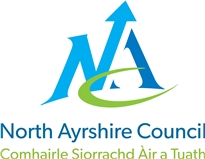 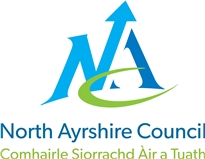 Head Teacher: Calum Johnston BED (Hons)Saltcoats Road, Stevenston, KA20 3JWTel.:	(01294) 605156E-mail:	auchenharvie@ea.n-ayrshire.sch.ukDate: 17th December 2021Dear Parents and Carers,The transition team and staff at Auchenharvie have thoroughly enjoyed having the opportunity to work with the P7 pupils this term! I has been a pleasure to get to know the young people that will be joining us in August 2022.Parent after School Club The transition and family learning team were delighted with the turnout for our transition after school club, due to unforeseen circumstances our second one this term had to be postponed. We will be in touch early in the New Year with a new date.P7 Visit to Auchenharvie The P7 pupils in Caledonia, Glencairn, Hayocks and Mayfield Primary School had the opportunity to come up to Auchenharvie on Wednesday 17th November to take part in a face-to-face Expressive Arts challenge day. The P7 pupils all thoroughly enjoyed the experience and having the opportunity to see around the school and meet some of the staff. We have rescheduled Ardeer’s visit on Monday 20th December to Term 3. We will notify pupils and parents of this date in the New Year.Faculty of the Month We have been delighted at the engagement of the young people in the Faculty of the Month tasks. The feedback from both pupils and staff has been very positive on this new addition to the transition calendar this year. Having the monthly events is enabling the P7 pupils to meet albeit virtually the Faculty Heads and find out a bit about their subject/s in their department.Transition Calendar Detailed below is a copy of our term 3 transition calendar, in addition to this we will still have our Faculty of the Month spotlights, transition after school club and Mrs Booth and Angie Gall’s weekly visits to P7 classes.As always if you have any questions, comments or concern please do not hesitate to get in touch with a member of the team via the Auchenharvie School office.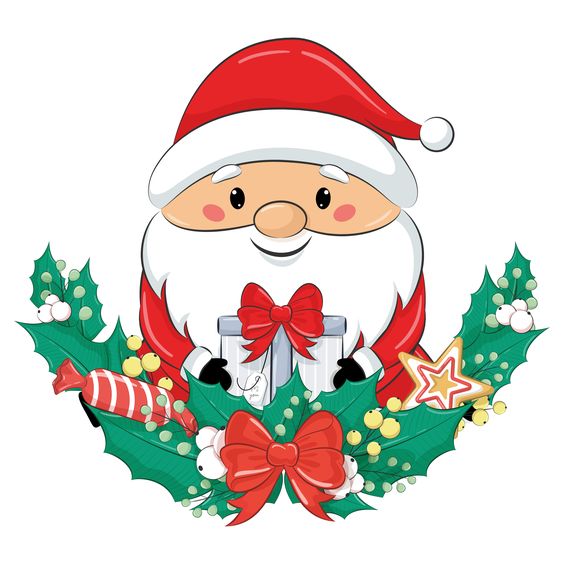 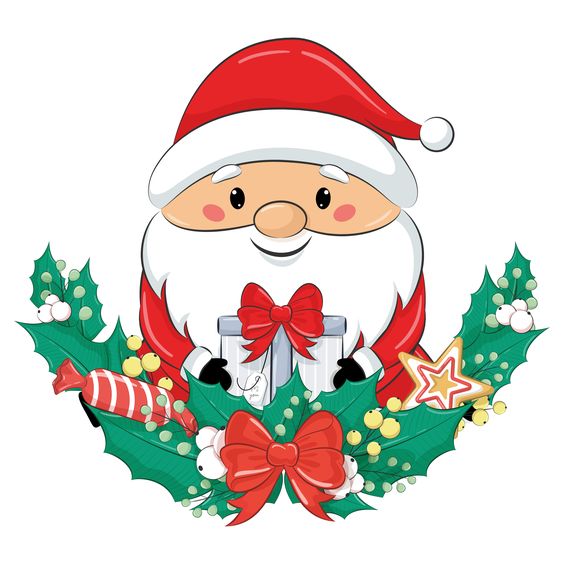 We hope you have a lovely Christmas holiday and a happy new year!The Transition Team Term 3Term 3P7 Information sharing meetings (Primary staff and Transition team)31st January, 1st February, 2nd February, 7th February and 8th FebruaryVirtual challenge day (2 faculties)Thursday 24th February 2022Parent Information Evening (Covid guidelines dependant)Thursday 24th February 2022House Teams and S1 Ambassadors visit to Primary school questionnaire clubs, looking forward to, etcAshgrove – Wednesday 2nd March Parkend – Wednesday 9th March Warner – Wednesday 16th March 